Materials List             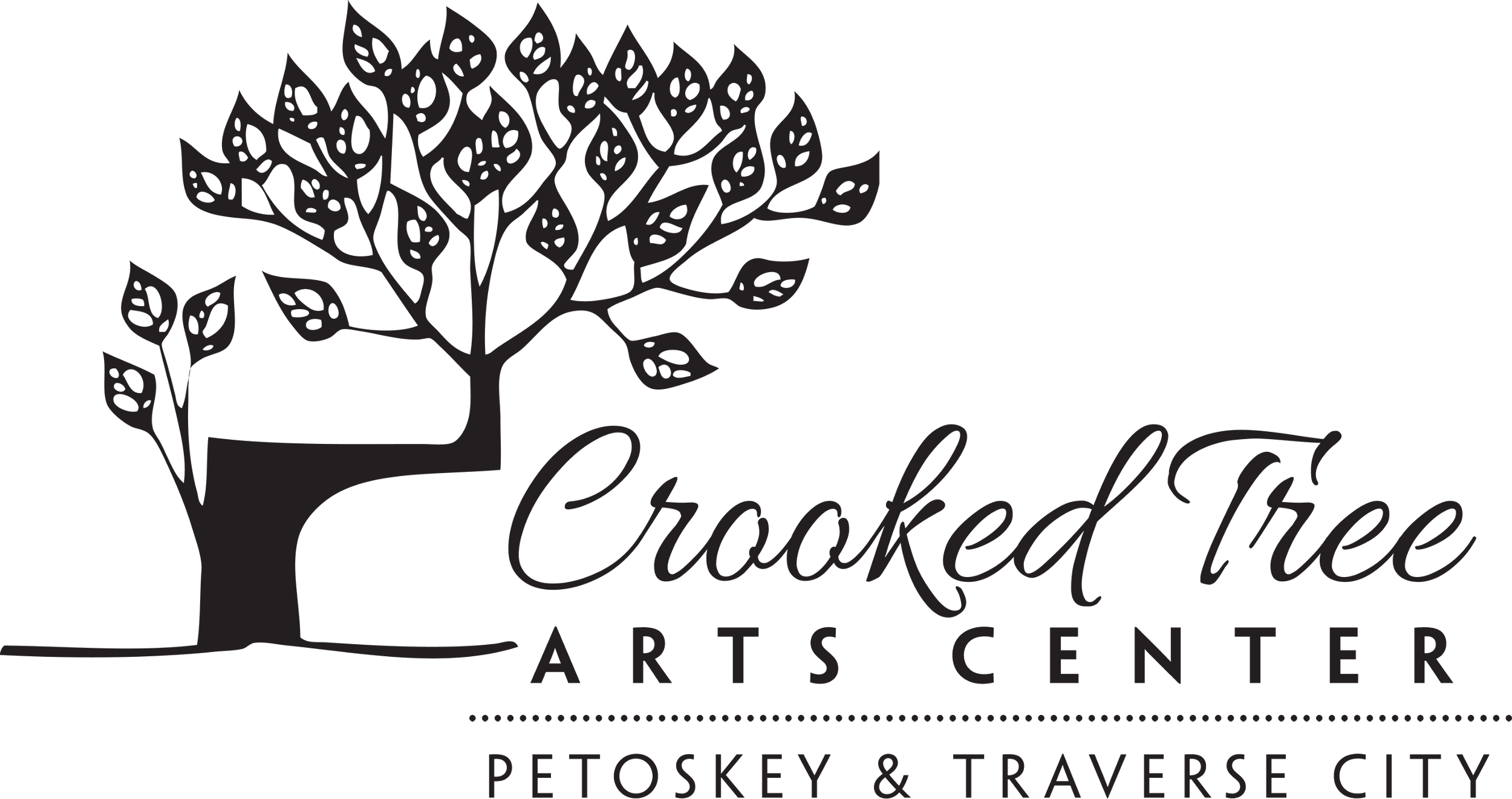 Instructor:  Alan LarkinClass/Workshop: Drawing Bootcamp3 day workshopMay 19-21, 20239:30 am - 4:30 pmOne hour break for lunch*_____________________________________________________________The beginning set of exercises use a specific set of tools, compressed charcoal, rough newsprint and white plastic erasers. Since later exercises can result in more finished works that can often be very fine I also suggest buying some charcoal or pastel paper. 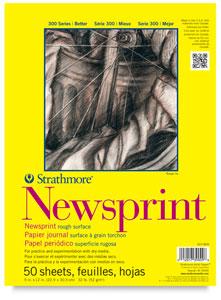 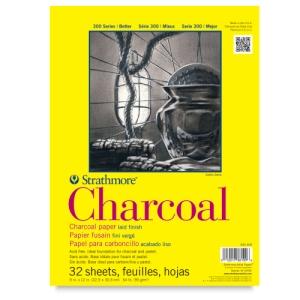 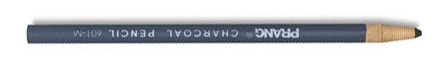 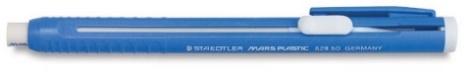 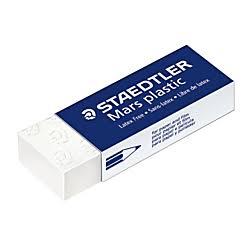 *Lunch:  We do not encourage students to leave CTAC to have a sit down lunch in Traverse City as it is unlikely you will have enough time. We will have a list of local restaurants that you can order ahead and pick up lunch or feel free to use our kitchen to keep lunch cold in our refrigerator or warm  up food in our microwave.Prang Compressed charcoal pencils: two medium, one softStaedtler Mars plastic eraser Staedtler Mars plastic eraser pencilRough newsprint, 18” x 24”White charcoal or pastel paper, 4 sheets, 18” x 24”